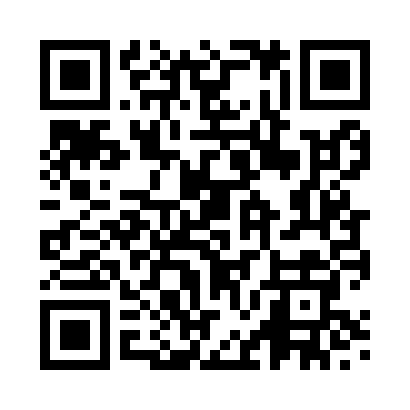 Prayer times for Hockliffe, Bedfordshire, UKWed 1 May 2024 - Fri 31 May 2024High Latitude Method: Angle Based RulePrayer Calculation Method: Islamic Society of North AmericaAsar Calculation Method: HanafiPrayer times provided by https://www.salahtimes.comDateDayFajrSunriseDhuhrAsrMaghribIsha1Wed3:345:3212:596:078:2810:272Thu3:315:3012:596:088:2910:303Fri3:285:2812:596:098:3110:324Sat3:255:2612:596:108:3310:355Sun3:225:2512:596:118:3410:386Mon3:195:2312:596:128:3610:417Tue3:155:2112:596:138:3710:448Wed3:125:1912:596:148:3910:479Thu3:095:1812:596:158:4110:5010Fri3:085:1612:596:168:4210:5111Sat3:075:1412:596:178:4410:5112Sun3:065:1312:596:188:4510:5213Mon3:055:1112:596:198:4710:5314Tue3:045:1012:596:208:4910:5415Wed3:045:0812:596:218:5010:5516Thu3:035:0712:596:218:5210:5517Fri3:025:0512:596:228:5310:5618Sat3:015:0412:596:238:5510:5719Sun3:015:0212:596:248:5610:5820Mon3:005:0112:596:258:5710:5821Tue3:005:0012:596:268:5910:5922Wed2:594:5912:596:279:0011:0023Thu2:584:5712:596:279:0211:0124Fri2:584:5612:596:289:0311:0125Sat2:574:5512:596:299:0411:0226Sun2:574:5412:596:309:0611:0327Mon2:564:531:006:309:0711:0328Tue2:564:521:006:319:0811:0429Wed2:564:511:006:329:0911:0530Thu2:554:501:006:339:1011:0531Fri2:554:491:006:339:1211:06